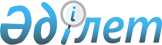 О внесении изменения в постановление от 15 июля 2009 года № 2728 "О предоставлении бесплатных путевок для оздоровления в государственное учреждение "Городской территориальный центр социального обслуживания населения "Ульба"
					
			Утративший силу
			
			
		
					Постановление акимата города Усть-Каменогорска Восточно-Казахстанской области от 22 апреля 2010 года N 6848. Зарегистрировано Управлением юстиции города Усть-Каменогорск Департамента юстиции Восточно-Казахстанской области 25 мая 2010 года за N 5-1-144. Утратило силу - постановлением акимата города Усть-Каменогорска от 21 февраля 2013 года N 5619      Сноска. Утратило силу - постановлением акимата города Усть-Каменогорска от 21.02.2013 N 5619.      Примечание РЦПИ. 

      В тексте документа сохранена пунктуация и орфография оригинала.

      В соответствии с подпунктом 14) пункта 1 статьи 31 Закона Республики Казахстан от 23 января 2001 года «О местном государственном управлении и самоуправлении в Республике Казахстан», статьей 20 Закона Республики Казахстан от 28 апреля 1995 года «О льготах и социальной защите участников, инвалидов Великой Отечественной войны и лиц», приравненных к ним», акимат города Усть-Каменогорска ПОСТАНОВЛЯЕТ:



      1. Внести в постановление от 15 июля 2009 года № 2728 «О предоставлении бесплатных путевок для оздоровления в государственное учреждение «Городской территориальный центр социального обслуживания населения «Ульба» (зарегистрировано в Реестре государственной регистрации нормативных правовых актов за номером 5-1-118, опубликовано в газетах «Дидар» 19 августа 2009 года № 135-136,  «Рудный Алтай» 20 августа 2009 года № 129-130) следующее изменение:



      подпункт 3) пункта 3 изложить в следующей редакции:

      «3) участники, инвалиды Великой Отечественной войны и труженики тыла без ограничения в размере пенсии в количестве 15 человек в каждый заезд по ходатайству и спискам городского совета ветеранов. В преддверии празднования дня Победы в Великой Отечественной войне 2 заезда (апрель-май) предоставляется только данной категории».



      2. Настоящее постановление вводится в действие после дня его первого официального опубликования.      Аким города Усть-Каменогорска                И. Абишев
					© 2012. РГП на ПХВ «Институт законодательства и правовой информации Республики Казахстан» Министерства юстиции Республики Казахстан
				